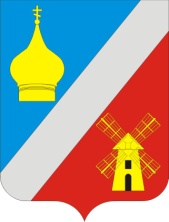 АДМИНИСТРАЦИЯФедоровского сельского поселенияНеклиновского района Ростовской областиРАСПОРЯЖЕНИЕ22 июня 2021г.                                 № 60                                  с. Федоровка 	В соответствии с ч.6 ст. 17, ч. 13 ст.21  Федерального закон № 44-ФЗ от 05.04.2013 г. «О контрактной системе в сфере закупок товаров, работ, услуг для обеспечения государственных и муниципальных нужд» и Решение Собрания депутатов Федоровского сельского поселения от 22.06.2021 года № 233 «О внесении изменений в Решение Собрания депутатов Федоровского сельского поселения от 28.12.2020г. № 206 «О бюджете Федоровского  сельского поселения Неклиновского района  на 2021 год и на плановый период 2022 и 2023 годов»»:1. Для приведения в соответствие план-график товаров, работ и услуг для обеспечения муниципальных нужд Федоровского сельского поселения на 2021 финансовый год и плановый период 2022 и 2023 годов, ведущему специалисту Администрации Федоровского сельского поселения (О.В. Карпенко):1.1. Внести изменения в план-график товаров, работ и услуг для обеспечения муниципальных нужд Федоровского сельского поселения на 2021 финансовый год и плановый период 2022 и 2023 годов.2. В течение трех рабочий дней с даты настоящего распоряжения опубликовать измененные план закупок и план-график в Единой информационной системе (ЕИС).3. Настоящее распоряжение вступает в силу с момента подписания.4. Контроль за исполнением настоящего распоряжения оставляю за собой.Глава Администрации Федоровского сельского поселения                                                          Л.Н. Железняк«О внесении изменений в план-график товаров, работ и услуг для обеспечения муниципальных нужд Федоровского сельского поселения на 2021 финансовый год и плановый период 2022 и 2023 годов» 